第十一届“争鸣杯”辩论赛网络辩论参赛指南一、赛前须知本次比赛的平台为“腾讯会议”；在比赛的当天由学生会成员在群公布每场比赛的会议ID，并与各参赛队确认;参赛辩手将名称统一设置为正（反）方*辩+姓名；比赛开始前15分钟，双方辩手进入会议，进行网络和麦克风测试，并熟悉比赛铃声；主席会在比赛期间共享他的屏幕，如下图所示屏幕上会显示计时相关流程以及环节所剩时间，请各位参赛选手注意查看。 二、网络辩论赛具体使用指南1、下载腾讯会议 app（最好是用电脑下载并使用，方便操作）。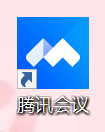 2、主席点击“快速会议”，创建一个讨论。将会议号传到比赛相关人员的群里。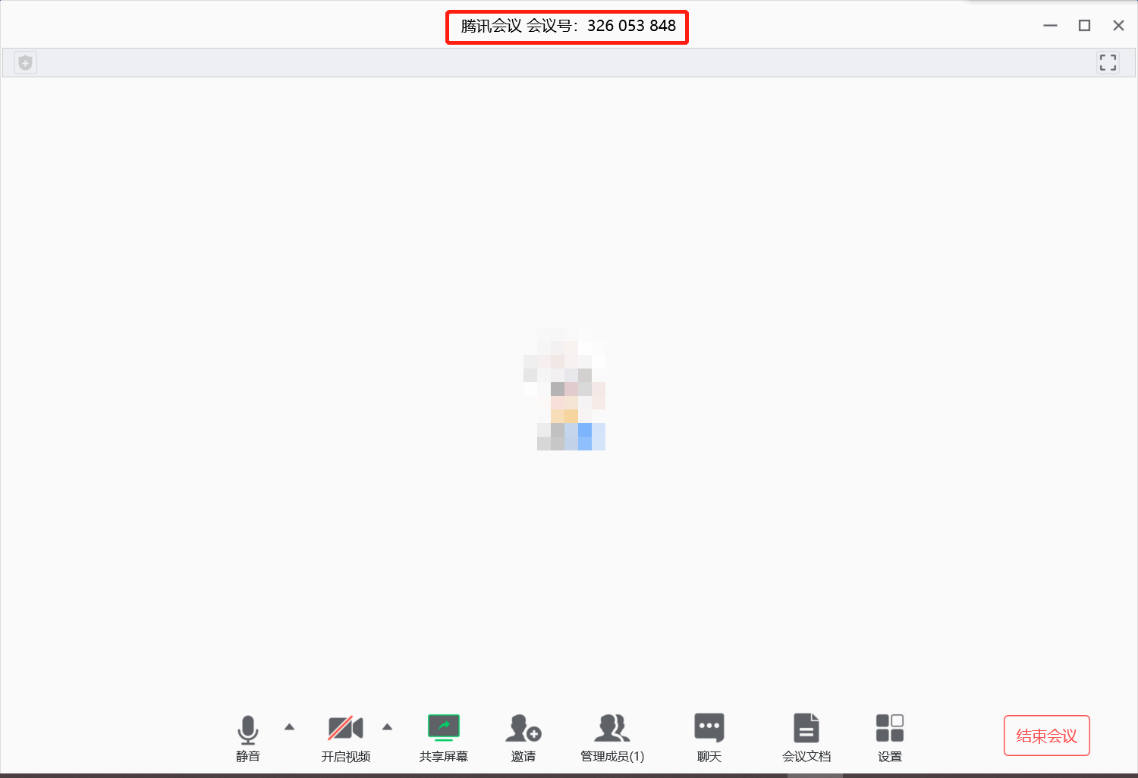 3、参赛人员点击“加入会议”，输入群里的会议号，将您的姓名改成正（反）*辩 姓名，勾选“不自动连接音频”进入会议。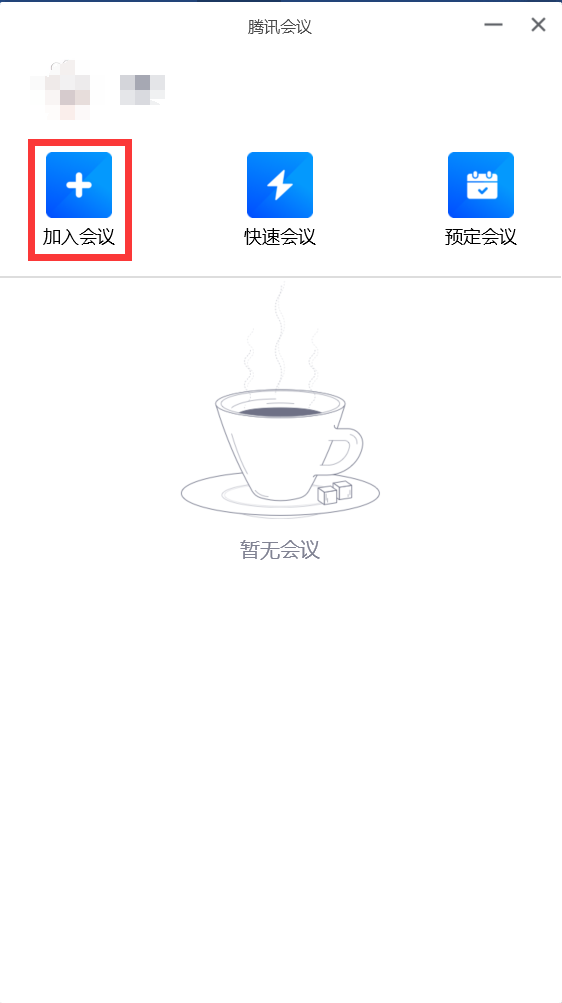 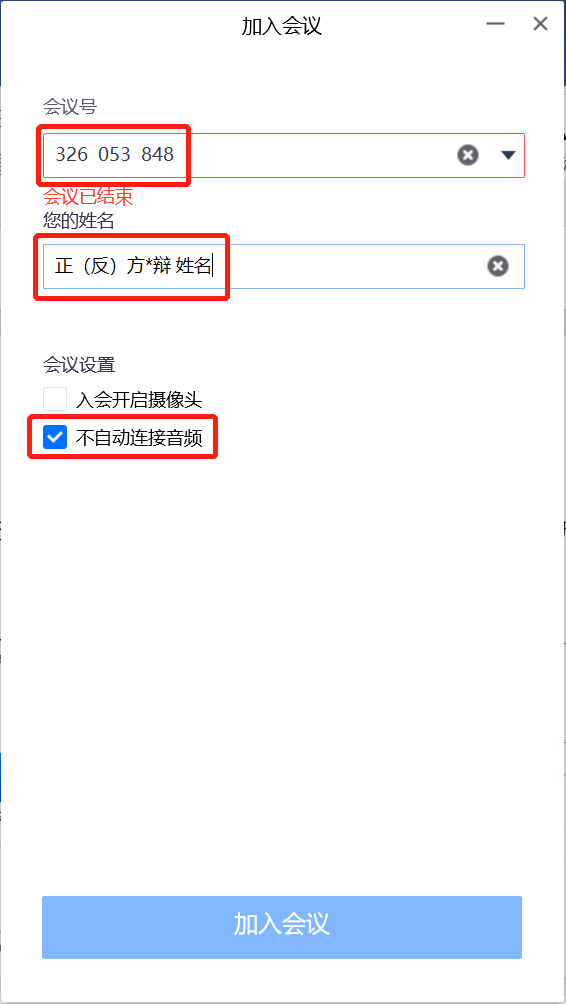 4、比赛过程中，主席会打开“屏幕共享”方便各参赛选手观察比赛流程和环节所剩时间。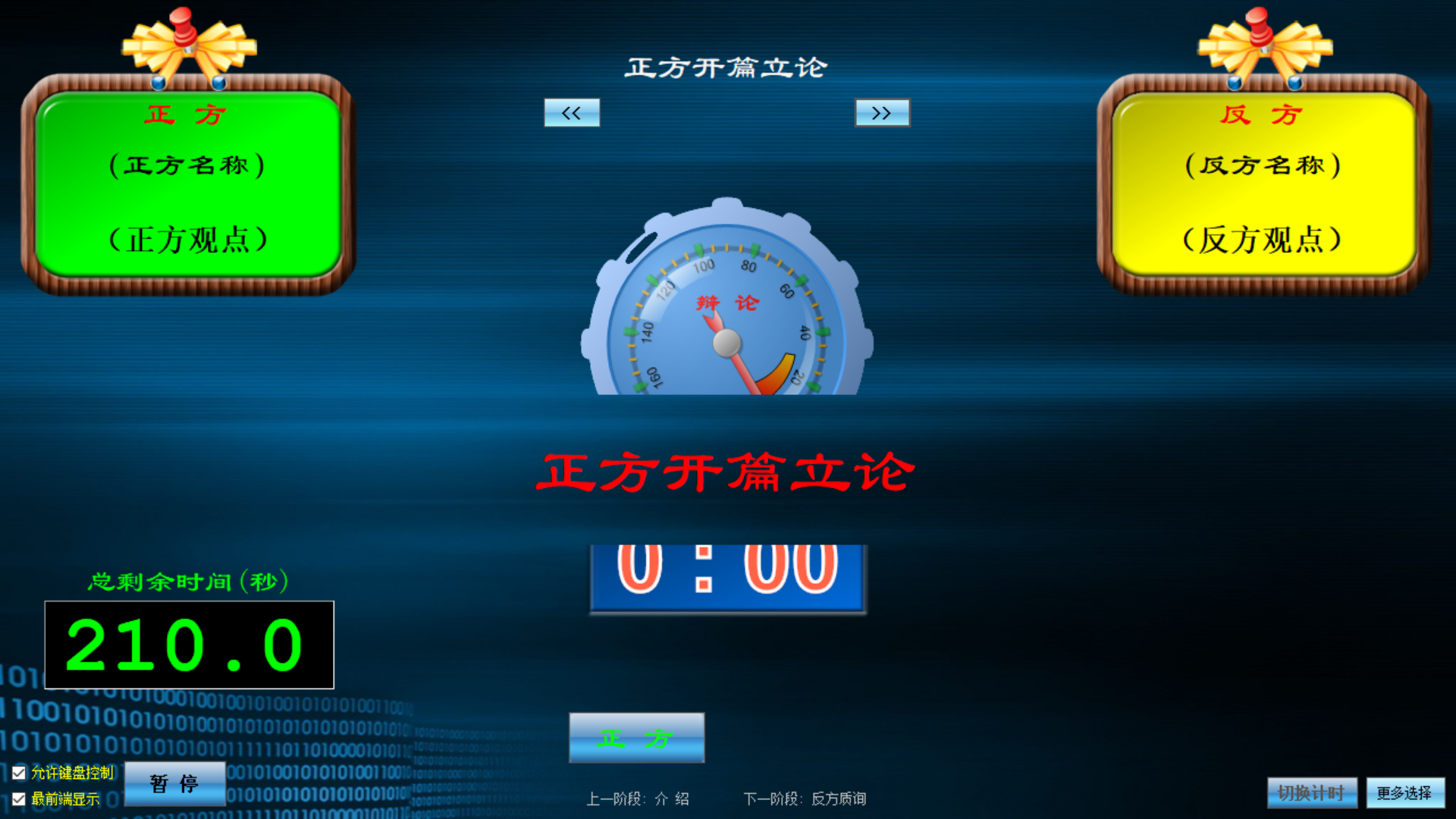 5、参赛人员在发言过程中需打开麦克风和摄像头，相关图标需如下图所示。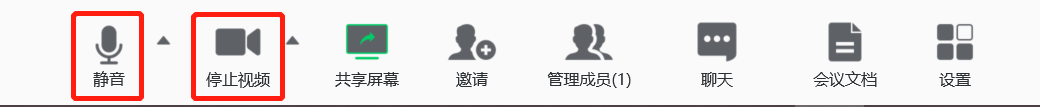 三、比赛规则一、立论质询环节首先正方一辩有 3 分 30 秒时间阐述本方观点，到时前 30 秒会有短铃音提示，同时计时员将举手示意（示范铃声），到时则会有长铃音提示，并终止发言（示范铃声）。然后将由反方二辩质询正方一辩，共计时二分钟。回答方只能作答不能反问，质询方可以打断，但回答方拥有 5 秒保护时间，保护时间内质询方不得打断。然后正反方互换。二、对辩环节由正方四辩与反方四辩进行对辩，时间各一分三十秒，共计 3 分钟，双方交替形式轮流发言，辩手无权中止对方未完成之言论。双方计时将分开进行，如一方发言时间用尽，另一方可继续发言，直到剩余时间用尽为止。三、盘问环节正反方三辩盘问，时间一分三十秒，三辩可以质询对方除三辩外任意辩手，答辩方只能作答不能反问，答辩方不计入总时间，质询方有权在 5s 保护时间结束后打断答辩方发言。四、自由辩论环节双方交替发言，一方落座为另一方计时的开始，双方累计计时各为4 分钟，一方到时前 30 秒将会有短铃音提示，到时会有长铃音提示并终止发言，另一方可以选择继续发言或放弃发言。五、总结陈词由双方四辩进行总结陈词，时间为 3 分 30 秒，到时前 30 秒计时员将举手示意并有短铃提示，到时则有长铃提示，终止发言。四、辩论流程一、立论质询环节（首先正方一辩立论，之后反方二辩进行质询、反方一辩立论，之后正方二辩质询）二、对辩环节(正反四辩交替发言)三、盘问环节（正方三辩 vs 正方一/二/四辩 反方三辩 vs 正方一/二/四辩）四、盘问小结（正方三辩，反方三辩）五、自由辩论（由正方开始发言，双方交替发言。）六、总结陈词（反方四辩，正方四辩）七、观众提问（期间评委离席商讨比赛结果）八、评委点评五、注意事项各参赛应于比赛前熟悉腾讯会议的环境和使用，尽量避免比赛现场抢麦的情况发生，在对方发言时也请尽量保持安静；赛前提示各参赛队必须选择连接稳定的网络进行比赛，因网络不稳定等问题影响比赛结果的，由各参赛队自行承担；如遇特殊情况，请各参赛队与校学生会场地负责人协调解决。